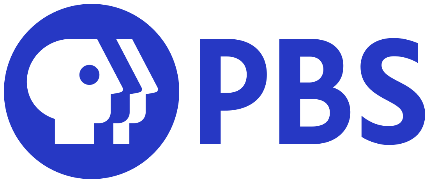 PBS | SPRING 2020 | ADDITIONAL GIFT | VIRUS-RESPONSIVE | EFFORT 1Dear [First name],Over the last few months, our community, our country, and the world have been dealing with an unprecedented public health crisis, affecting just about every part of our daily lives.As always, [STATION] has stood with you, fully committed to our public mission to be your family’s essential connection for information, education, performance, drama, and—so critical these days—the most trusted, valued educational programs to be found anywhere.We all stand together in times like these because—as events remind us daily—we really are all in this together. [STATION] believes that by supporting one another, we generate the power to overcome great challenges and move forward together.That’s why, every day, [STATION] delivers informative, intelligent, and inspiring programs to satisfy a world of curiosity—programs to enrich the lives of your entire family.	PBS NewsHour, FRONTLINE, keep you accurately informed, so essential now. Finding Your Roots and Antiques Roadshow make the past personal. [Local show], and [local show] celebrate our local stories. MASTERPIECE and Great Performances take you to the heights of artistic creativity. NOVA and Nature educate with awe.	And of course, Daniel Tiger, Wild Kratts, Odd Squad, Sesame Street, and others spark our children’s curiosity with a daily source of trusted education, joy, inspiration, and humor.Here’s the truly wonderful thing: Every show, idea, and inspiration you see on [STATION] is there because of YOU and YOUR generous support. YOU make [STATION]. We’re here to support you with programs you need, but with our budget year deadline a few weeks away, this public service counts on viewers like you to step forward with donations to make it possible. It’s critical that [STATION] meets the big challenges that lie ahead with strong resources. Everything [STATION] does is on your behalf. And it matters so very much for everyone who lives here. Your donation today helps ensure programs you count on will be here for you. With gratitude for your support,NameTitleP.S. 	You make [STATION] strong through your support! Please take a moment to make your donation to help ensure the budget year closes strong. Thank you!PBS | SPRING 2020 | ADDITIONAL GIFT | VIRUS-RESPONSIVE | EFFORT 2Dear [First name],	This is an extraordinary time for all of us. The public health crisis we’ve been facing for the last few months has been fast-moving, testing the limits of American society at every level.So, in times like these we go out of our way to support each other; we are all stronger for it. In challenging times, the mission of [STATION] to serve and support you with exceptional community-centered programming takes on powerful new significance. You can fully rely on [STATION] to be here for you and for everyone across our region.You can rely on PBS NewsHour and FRONTLINE to provide you with accurate and up-to-date information. You can count on the finest and most educational programs for children, including special line-ups and resources to support our kids while they’re learning at home now. You can rely on inspiration from MASTERPIECE, American Masters, and Great Performances. You can count on being awed by NOVA and Nature. And you can depend on great surprises as stories unravel on Antiques Roadshow and Finding Your Roots.The wonderful programs of [STATION] are always essential, but their exceptional value is never clearer than in a time of extra stress and challenge.Just as you and your family rely on the programs of [STATION] to enrich your days, so too does this unique public service rely on viewers like you for the funding that makes each and every program possible.That’s why I’m writing today to ask you to make as special contribution to help ensure that [STATION] can remain strong for the days ahead.	Days filled with new seasons of Finding Your Roots, Midsomer Murders, Grantchester, Endeavour, and Last Tango in Halifax... extensive profiles of Toni Morrison, Mae West, Helen Keller, and Walter Winchell... delightful new series on MASTERPIECE... and more.[STATION] is here to support you. 
Please help support programs you care about and need.With great appreciation, NameTitleP.S. 	Your vital donation today will help ensure that the public mission of [STATION] to support you can continue strong through the months ahead. Thank you!PBS | SPRING 2020 | ADDITIONAL GIFT | VIRUS-RESPONSIVE | EFFORT 3Dear [First name],	We’re in very challenging times, requiring indispensable public services like [STATION] to deliver essential programs to the people and families of our community. We want you to know [STATION] will do exactly that. Our mission here is to support you.In the months ahead, [STATION] will bring rich rewards to your home every day—gems like new seasons of Midsomer Murders, Grantchester, Endeavour, Last Tango in Halifax, and Finding Your Roots... intimate profiles of Toni Morrison, Mae West, Helen Keller, and Walter Winchell... performances of Romeo & Juliet and Porgy & Bess... and more. [Local show] and [local show] will continue to inspire you with a local focus. MASTERPIECE and Mystery! will enchant you with great storytelling. Antiques Roadshow and Finding Your Roots will bring history to life in unexpected ways.  NOVA and Nature will fill you with awe and understanding. Great Performances and American Masters will thrill you. PBS NewsHour and FRONTLINE will keep you informed.Surely, staying accurately informed has never been so important! But being able to count on a calming refuge from a stressful day is just as vital—and [STATION] provides you with both essentials each day. Our commitment to supporting YOU is greater than ever.[STATION]’s programs are driven by our public mission to serve the people of this region, NOT by the needs of advertisers, shareholders, or ratings. With the budget-year deadline looming here at [STATION], I do hope you are able to back this invaluable public service with your special gift today. Your support matters! You ensure that [STATION] can bring a world of information, education, entertainment to your family every day. Together, we are stronger. Together, we rise to overcome the great challenges we face. Together, we do what matters. Together, we support each other. Together, we get through this.With great appreciation, NameTitleP.S. 	Access to trusted information and inspiring programs has never been so important. Please make your donation to [STATION] today. YOU make this service strong.